 Информация проекта «Fitness Park KZ».КГУ «ОШ№1» ученики 8-х классов и учитель физической культуры  Билалов Самат Исмагилович участвовали в проекте «Fitness Park KZ» по  формированию здорового образа жизни среди молодежи . Программа разработана в целях пропаганды физической культуры и здорового образа жизни в масштабах отдельного населенного пункта, региона республики в целом. Программа определяет требования по содержанию, а также последовательность, этапы или жизненный цикл продвижения, обеспечивающих максимальное вовлечение целевой аудитории в занятия спортом.Целью Программы является продвижение физической культуры и массового спорта путем проведения образовательных, спортивных мероприятий с использованием методологии построения комплекса упражнений и активностей. Задача программы заключается в распространении методологии формирования спортивных продуктов среди широкого круга пользователей, в том числе спортивных клубов выходного дня, рассчитанных на самостоятельно занимающихся физической культурой и спортом.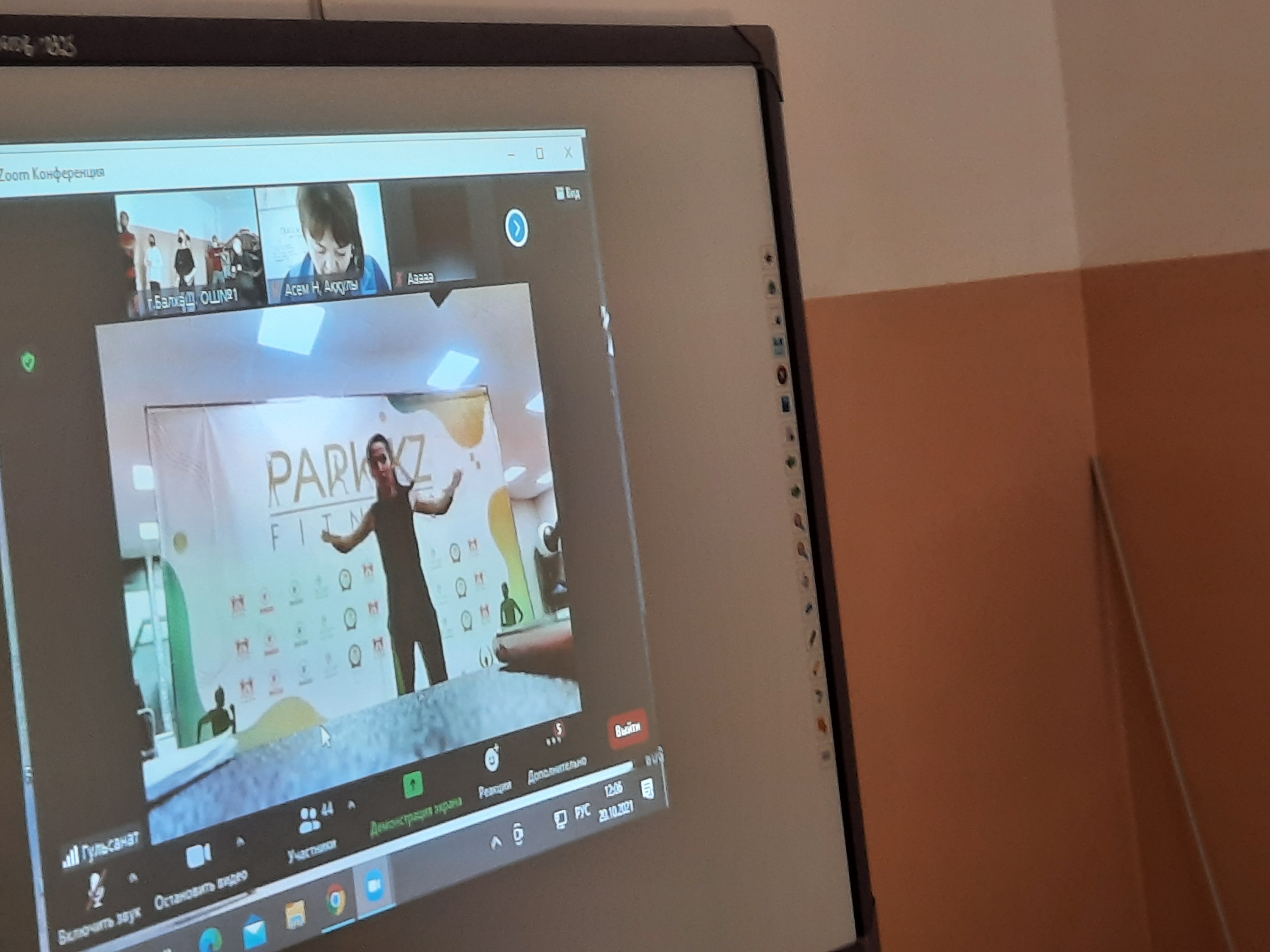 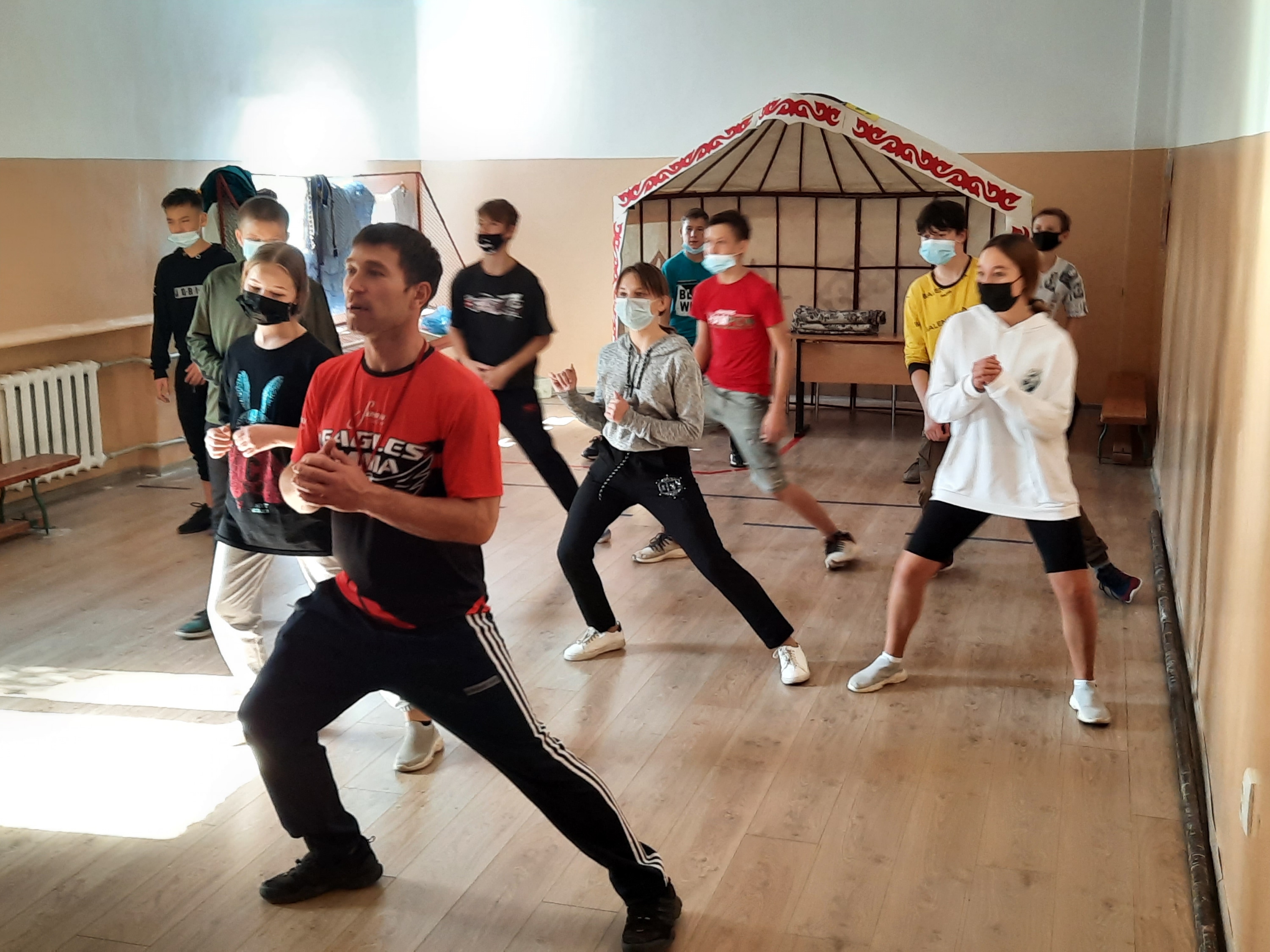 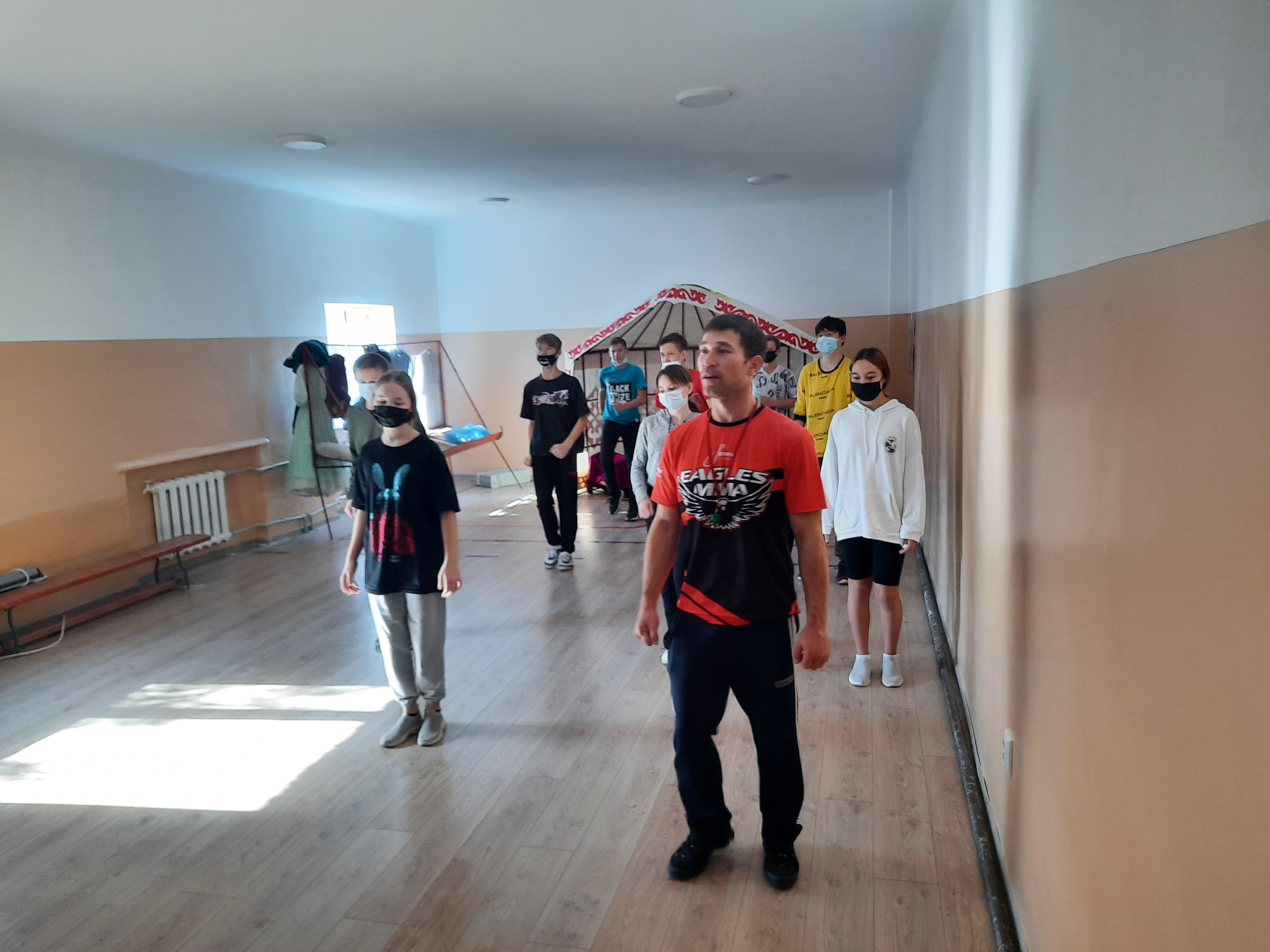 